DEFENSIVE OG KONKURRERENDE MELDINGERDEFENSIVE OG KONKURRERENDE MELDINGERUDSPIL & SIGNALERUDSPIL & SIGNALERUDSPIL & SIGNALERUDSPIL & SIGNALERUDSPIL & SIGNALERUDSPIL & SIGNALERUDSPIL & SIGNALERUDSPIL & SIGNALERUDSPIL & SIGNALERSYSTEMKORTTIL HOLDTURNERINGSYSTEMKORTTIL HOLDTURNERINGSYSTEMKORTTIL HOLDTURNERINGSYSTEMKORTTIL HOLDTURNERING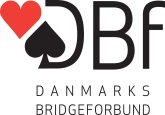 Indmeldinger (Stil; Svar; 1/2-trækket; Genåbning)Indmeldinger (Stil; Svar; 1/2-trækket; Genåbning)Åbningsudspil (Stil)Åbningsudspil (Stil)Åbningsudspil (Stil)Åbningsudspil (Stil)Åbningsudspil (Stil)Åbningsudspil (Stil)Åbningsudspil (Stil)Åbningsudspil (Stil)Åbningsudspil (Stil)SYSTEMKORTTIL HOLDTURNERINGSYSTEMKORTTIL HOLDTURNERINGSYSTEMKORTTIL HOLDTURNERINGSYSTEMKORTTIL HOLDTURNERINGAgressive på 1-trækket. Sunde på 2-trækket.Agressive på 1-trækket. Sunde på 2-trækket.UdspilUdspilUdspilMakkers farveMakkers farveSYSTEMKORTTIL HOLDTURNERINGSYSTEMKORTTIL HOLDTURNERINGSYSTEMKORTTIL HOLDTURNERINGSYSTEMKORTTIL HOLDTURNERINGNy farve=”semikrav”, kan passes.Ny farve=”semikrav”, kan passes.FarveFarveFarveFarveMUD, 4. højesteMUD, 4. højesteMUD, 4. højesteLaveste fra tre småLaveste fra tre småSYSTEMKORTTIL HOLDTURNERINGSYSTEMKORTTIL HOLDTURNERINGSYSTEMKORTTIL HOLDTURNERINGSYSTEMKORTTIL HOLDTURNERINGOvermelding er mindst invit m/3+støtte, Fit-bids.Overmelding er mindst invit m/3+støtte, Fit-bids.SansSansSansSansAttitudeAttitudeAttitudemod sans hvis mod sans hvis TurneringTurnering2017-182017-18Holdnr.2Springstøtte er spærrende.Springstøtte er spærrende.Senere i spilletSenere i spilletSenere i spilletSenere i spilletSom åbningsudspilSom åbningsudspilSom åbningsudspilIkke støttetIkke støttetDivision/RækkeDivision/Række1.division1.divisionHoldnr.2Kan være svagere i 4. pos.Kan være svagere i 4. pos.Gennem spilførerGennem spilførerGennem spilførerGennem spilførerSom åbningsudspilSom åbningsudspilSom åbningsudspilhøjeste fra 2 korthøjeste fra 2 kortMedl.nr./navnMedl.nr./navn22160Henrik CaspersenHenrik CaspersenHenrik CaspersenØvrigt:Øvrigt:Medl.nr./navnMedl.nr./navn1789Jens KofoedJens KofoedJens KofoedIndmelding 1ut (2./4. hånd; Svar; Genåbning)Indmelding 1ut (2./4. hånd; Svar; Genåbning)Udspil  (hvad det udspillede kort typisk er fra)Udspil  (hvad det udspillede kort typisk er fra)Udspil  (hvad det udspillede kort typisk er fra)Udspil  (hvad det udspillede kort typisk er fra)Udspil  (hvad det udspillede kort typisk er fra)Udspil  (hvad det udspillede kort typisk er fra)Udspil  (hvad det udspillede kort typisk er fra)Udspil  (hvad det udspillede kort typisk er fra)Udspil  (hvad det udspillede kort typisk er fra)SYSTEMSYSTEMSYSTEMSYSTEMSYSTEMSYSTEM2.hånd: 15-17, Naturlige svar, cue=stayman2.hånd: 15-17, Naturlige svar, cue=staymanUdspilUdspilUdspilMod farveMod farveMod farveMod sansMod sansMod sansGrundsystem og generel stilGrundsystem og generel stilGrundsystem og generel stilGrundsystem og generel stilGrundsystem og generel stilGrundsystem og generel stil4.hånd: 10-14, Naturlige svar, cue=stayman4.hånd: 10-14, Naturlige svar, cue=staymanEsEsEsEKx(xx)EKx(xx)EKx(xx)EKEKEKAcolAcolAcolAcolAcolAcol1 ut er altid naturlig1 ut er altid naturligKongeKongeKongeKD, evt EK blankeKD, evt EK blankeKD, evt EK blankeKD, evt EKB10KD, evt EKB10KD, evt EKB10Normalt 4-farver nedefra. Kan afviges ved stor farveforskelNormalt 4-farver nedefra. Kan afviges ved stor farveforskelNormalt 4-farver nedefra. Kan afviges ved stor farveforskelNormalt 4-farver nedefra. Kan afviges ved stor farveforskelNormalt 4-farver nedefra. Kan afviges ved stor farveforskelNormalt 4-farver nedefra. Kan afviges ved stor farveforskelDameDameDameDBDBDB(E)DB, evt KD109(E)DB, evt KD109(E)DB, evt KD109Meldingerne kan afvige i styrke og fordeling.Meldingerne kan afvige i styrke og fordeling.Meldingerne kan afvige i styrke og fordeling.Meldingerne kan afvige i styrke og fordeling.Meldingerne kan afvige i styrke og fordeling.Meldingerne kan afvige i styrke og fordeling.BondeBondeBondeB10, evt.KB10B10, evt.KB10B10, evt.KB10B10, evt.KB10B10, evt.KB10B10, evt.KB101UT:12-14 , kan være 11 gode, evt. med  5422 eller 63221UT:12-14 , kan være 11 gode, evt. med  5422 eller 63221UT:12-14 , kan være 11 gode, evt. med  5422 eller 63221UT:12-14 , kan være 11 gode, evt. med  5422 eller 63221UT:12-14 , kan være 11 gode, evt. med  5422 eller 63221UT:12-14 , kan være 11 gode, evt. med  5422 eller 6322Springindmeldinger (Stil; Svar; Usædvanlig sans)Springindmeldinger (Stil; Svar; Usædvanlig sans)101010109, evt H109109, evt H109109, evt H109109, evt H109109, evt H109109, evt H1092-over-1 er GF overfor 15-17 NT2-over-1 er GF overfor 15-17 NT2-over-1 er GF overfor 15-17 NT2-over-1 er GF overfor 15-17 NT2-over-1 er GF overfor 15-17 NT2-over-1 er GF overfor 15-17 NTSpærrende efter zonestilling (ca.2-3-4 regel)Spærrende efter zonestilling (ca.2-3-4 regel)9999x9x9x9x, 98x(xx)9x, 98x(xx)9x, 98x(xx)2ut = de 2 laveste farver2ut = de 2 laveste farverHøjtHøjtHøjtxx, xxx, xxxxxx, xxx, xxxxxx, xxx, xxxxXx(xxx)Xx(xxx)Xx(xxx)LavtLavtLavtHxx, Hxxx(xx)Hxx, Hxxx(xx)Hxx, Hxxx(xx)InvitationInvitationInvitationGenåbning: SSSunde spær 1-2-3 (åbn.styrke);  2ut = 18-20Signaler i prioriteret orden (l; u; k; a; f)Signaler i prioriteret orden (l; u; k; a; f)Signaler i prioriteret orden (l; u; k; a; f)Signaler i prioriteret orden (l; u; k; a; f)Signaler i prioriteret orden (l; u; k; a; f)Signaler i prioriteret orden (l; u; k; a; f)Signaler i prioriteret orden (l; u; k; a; f)Signaler i prioriteret orden (l; u; k; a; f)Signaler i prioriteret orden (l; u; k; a; f)Meldinger, som kan kræve særligt forsvarMeldinger, som kan kræve særligt forsvarMeldinger, som kan kræve særligt forsvarMeldinger, som kan kræve særligt forsvarMeldinger, som kan kræve særligt forsvarMeldinger, som kan kræve særligt forsvarCuebid med/uden Spring (Stil; Svar; Genåbning)Cuebid med/uden Spring (Stil; Svar; Genåbning)L=Lige;   U=Ulige;   K=Kald;   A=Afvisning;   F=FarveskiftL=Lige;   U=Ulige;   K=Kald;   A=Afvisning;   F=FarveskiftL=Lige;   U=Ulige;   K=Kald;   A=Afvisning;   F=FarveskiftL=Lige;   U=Ulige;   K=Kald;   A=Afvisning;   F=FarveskiftL=Lige;   U=Ulige;   K=Kald;   A=Afvisning;   F=FarveskiftL=Lige;   U=Ulige;   K=Kald;   A=Afvisning;   F=FarveskiftL=Lige;   U=Ulige;   K=Kald;   A=Afvisning;   F=FarveskiftL=Lige;   U=Ulige;   K=Kald;   A=Afvisning;   F=FarveskiftL=Lige;   U=Ulige;   K=Kald;   A=Afvisning;   F=FarveskiftÅbn. 2 ruder = Multi,  svag 6+ maj  / 22-24 NT Åbn. 2 ruder = Multi,  svag 6+ maj  / 22-24 NT Åbn. 2 ruder = Multi,  svag 6+ maj  / 22-24 NT Åbn. 2 ruder = Multi,  svag 6+ maj  / 22-24 NT Åbn. 2 ruder = Multi,  svag 6+ maj  / 22-24 NT Åbn. 2 ruder = Multi,  svag 6+ maj  / 22-24 NT 2 min = begge major 4+4+ (6-16)   Svar: 2ut=styrkesøge, 3maj=spær2 min = begge major 4+4+ (6-16)   Svar: 2ut=styrkesøge, 3maj=spærMakkers udspilMakkers udspilModp. udspilModp. udspilModp. udspilAfkastÅbn. 2 hjerter = Begge major  mindst 4-4 kort, Svag (6-10)Åbn. 2 hjerter = Begge major  mindst 4-4 kort, Svag (6-10)Åbn. 2 hjerter = Begge major  mindst 4-4 kort, Svag (6-10)Åbn. 2 hjerter = Begge major  mindst 4-4 kort, Svag (6-10)Åbn. 2 hjerter = Begge major  mindst 4-4 kort, Svag (6-10)Åbn. 2 hjerter = Begge major  mindst 4-4 kort, Svag (6-10)2 maj = major+minor 5+-5+ (6-16)     Svar: 2ut=styrkesøge, 3kl=P/C2 maj = major+minor 5+-5+ (6-16)     Svar: 2ut=styrkesøge, 3kl=P/CFarve11lille = K-L lille = K-L stor = U stor = U stor = U stor = UÅbn. 2 spar = 5spar og 4+minor Svag (6-10)Åbn. 2 spar = 5spar og 4+minor Svag (6-10)Åbn. 2 spar = 5spar og 4+minor Svag (6-10)Åbn. 2 spar = 5spar og 4+minor Svag (6-10)Åbn. 2 spar = 5spar og 4+minor Svag (6-10)Åbn. 2 spar = 5spar og 4+minor Svag (6-10)3 X = søger hold til ut.3 X = søger hold til ut.22stor = A-Ustor = A-Ulille = Llille = Llille = Llille = LÅbn. 3ut= Gående minor (1-2 hånd)Åbn. 3ut= Gående minor (1-2 hånd)Åbn. 3ut= Gående minor (1-2 hånd)Åbn. 3ut= Gående minor (1-2 hånd)Åbn. 3ut= Gående minor (1-2 hånd)Åbn. 3ut= Gående minor (1-2 hånd)Analog i 4. pos.Analog i 4. pos.33Mod sans (Stærk/Svag; Genåbning; Passet hånd)Mod sans (Stærk/Svag; Genåbning; Passet hånd)Sans11lille = K-Llille = K-Lstor = U (F)stor = U (F)stor = U (F)stor = UIndm. 2 min på 1 min = begge major 4+4+ (6-16)Indm. 2 min på 1 min = begge major 4+4+ (6-16)Indm. 2 min på 1 min = begge major 4+4+ (6-16)Indm. 2 min på 1 min = begge major 4+4+ (6-16)Indm. 2 min på 1 min = begge major 4+4+ (6-16)Indm. 2 min på 1 min = begge major 4+4+ (6-16)Multiforsvar: 2 klør = begge maj, 2 ruder = enfarvet maMultiforsvar: 2 klør = begge maj, 2 ruder = enfarvet ma22stor = A-Ustor = A-Ulille = L (F)lille = L (F)lille = L (F)lille = LIndm. 2 maj på 1 maj = major+minor 5+-5+ (6-16) Indm. 2 maj på 1 maj = major+minor 5+-5+ (6-16) Indm. 2 maj på 1 maj = major+minor 5+-5+ (6-16) Indm. 2 maj på 1 maj = major+minor 5+-5+ (6-16) Indm. 2 maj på 1 maj = major+minor 5+-5+ (6-16) Indm. 2 maj på 1 maj = major+minor 5+-5+ (6-16) 2 maj = 5+ sidefarve i minor2 maj = 5+ sidefarve i minor33Indm. 2ut = 5-5 i de to laveste farverIndm. 2ut = 5-5 i de to laveste farverIndm. 2ut = 5-5 i de to laveste farverIndm. 2ut = 5-5 i de to laveste farverIndm. 2ut = 5-5 i de to laveste farverIndm. 2ut = 5-5 i de to laveste farverSignaler (Beskrivelse; inkl. trumfsignaler)Signaler (Beskrivelse; inkl. trumfsignaler)Signaler (Beskrivelse; inkl. trumfsignaler)Signaler (Beskrivelse; inkl. trumfsignaler)Signaler (Beskrivelse; inkl. trumfsignaler)Signaler (Beskrivelse; inkl. trumfsignaler)Signaler (Beskrivelse; inkl. trumfsignaler)Signaler (Beskrivelse; inkl. trumfsignaler)Signaler (Beskrivelse; inkl. trumfsignaler)Forsinket kald mod ut. (Høj-lav: Kald, fra begge hænder)Forsinket kald mod ut. (Høj-lav: Kald, fra begge hænder)Forsinket kald mod ut. (Høj-lav: Kald, fra begge hænder)Forsinket kald mod ut. (Høj-lav: Kald, fra begge hænder)Forsinket kald mod ut. (Høj-lav: Kald, fra begge hænder)Forsinket kald mod ut. (Høj-lav: Kald, fra begge hænder)Forsinket kald mod ut. (Høj-lav: Kald, fra begge hænder)Forsinket kald mod ut. (Høj-lav: Kald, fra begge hænder)Forsinket kald mod ut. (Høj-lav: Kald, fra begge hænder)Mod spærreåbning (Dbl.; Cuebids; Spring; sans)Mod spærreåbning (Dbl.; Cuebids; Spring; sans)Trumfekko = Trumfningsinteresse; H/LTrumfekko = Trumfningsinteresse; H/LTrumfekko = Trumfningsinteresse; H/LTrumfekko = Trumfningsinteresse; H/LTrumfekko = Trumfningsinteresse; H/LTrumfekko = Trumfningsinteresse; H/LTrumfekko = Trumfningsinteresse; H/LTrumfekko = Trumfningsinteresse; H/LTrumfekko = Trumfningsinteresse; H/LOD med Lebensohl, OD med Lebensohl, LavinthalLavinthalLavinthalLavinthalLavinthalLavinthalLavinthalLavinthalLavinthalHævet Københavner Hævet Københavner Overmelding  = søger hold til 3utOvermelding  = søger hold til 3utDOBLINGERDOBLINGERDOBLINGERDOBLINGERDOBLINGERDOBLINGERDOBLINGERDOBLINGERDOBLINGEROplysningsdobling  (Stil; Svar; Genåbning)Oplysningsdobling  (Stil; Svar; Genåbning)Oplysningsdobling  (Stil; Svar; Genåbning)Oplysningsdobling  (Stil; Svar; Genåbning)Oplysningsdobling  (Stil; Svar; Genåbning)Oplysningsdobling  (Stil; Svar; Genåbning)Oplysningsdobling  (Stil; Svar; Genåbning)Oplysningsdobling  (Stil; Svar; Genåbning)Oplysningsdobling  (Stil; Svar; Genåbning)Specielle  kravsituationerSpecielle  kravsituationerSpecielle  kravsituationerSpecielle  kravsituationerSpecielle  kravsituationerSpecielle  kravsituationerMod  kunstige  stærke Åbninger (dvs. 1 og 2)Mod  kunstige  stærke Åbninger (dvs. 1 og 2)ca. 10+, 3-farvet eller stærk. Cue = rundekrav, Lebensohlca. 10+, 3-farvet eller stærk. Cue = rundekrav, Lebensohlca. 10+, 3-farvet eller stærk. Cue = rundekrav, Lebensohlca. 10+, 3-farvet eller stærk. Cue = rundekrav, Lebensohlca. 10+, 3-farvet eller stærk. Cue = rundekrav, Lebensohlca. 10+, 3-farvet eller stærk. Cue = rundekrav, Lebensohlca. 10+, 3-farvet eller stærk. Cue = rundekrav, Lebensohlca. 10+, 3-farvet eller stærk. Cue = rundekrav, Lebensohlca. 10+, 3-farvet eller stærk. Cue = rundekrav, LebensohlEfter indm. op til 2 spar. (næsepas)Efter indm. op til 2 spar. (næsepas)Efter indm. op til 2 spar. (næsepas)Efter indm. op til 2 spar. (næsepas)Efter indm. op til 2 spar. (næsepas)Efter indm. op til 2 spar. (næsepas)Mod 1kl: 1ut = begge major, 2 klør nat.,  D=styrkeMod 1kl: 1ut = begge major, 2 klør nat.,  D=styrkeKan være svagere i 4.pos.Kan være svagere i 4.pos.Kan være svagere i 4.pos.Kan være svagere i 4.pos.Kan være svagere i 4.pos.Kan være svagere i 4.pos.Kan være svagere i 4.pos.Kan være svagere i 4.pos.Kan være svagere i 4.pos.Efter 2klør åbn. og indm.Efter 2klør åbn. og indm.Efter 2klør åbn. og indm.Efter 2klør åbn. og indm.Efter 2klør åbn. og indm.Efter 2klør åbn. og indm.Mod 2kl: 2ut=klør, 3x=farven og farven overMod 2kl: 2ut=klør, 3x=farven og farven overEfter vores D af 1utEfter vores D af 1utEfter vores D af 1utEfter vores D af 1utEfter vores D af 1utEfter vores D af 1utVigtige oplysninger, der ikke  passer ind i skemaetVigtige oplysninger, der ikke  passer ind i skemaetVigtige oplysninger, der ikke  passer ind i skemaetVigtige oplysninger, der ikke  passer ind i skemaetVigtige oplysninger, der ikke  passer ind i skemaetVigtige oplysninger, der ikke  passer ind i skemaetSpecielle, kunstige  og  konkurrerende d/rdSpecielle, kunstige  og  konkurrerende d/rdSpecielle, kunstige  og  konkurrerende d/rdSpecielle, kunstige  og  konkurrerende d/rdSpecielle, kunstige  og  konkurrerende d/rdSpecielle, kunstige  og  konkurrerende d/rdSpecielle, kunstige  og  konkurrerende d/rdSpecielle, kunstige  og  konkurrerende d/rdSpecielle, kunstige  og  konkurrerende d/rdEfter modpartens oplysningsdoblingEfter modpartens oplysningsdoblingKonkurrence-doblinger;  Svar-doblinger; Invit-doblingerKonkurrence-doblinger;  Svar-doblinger; Invit-doblingerKonkurrence-doblinger;  Svar-doblinger; Invit-doblingerKonkurrence-doblinger;  Svar-doblinger; Invit-doblingerKonkurrence-doblinger;  Svar-doblinger; Invit-doblingerKonkurrence-doblinger;  Svar-doblinger; Invit-doblingerKonkurrence-doblinger;  Svar-doblinger; Invit-doblingerKonkurrence-doblinger;  Svar-doblinger; Invit-doblingerKonkurrence-doblinger;  Svar-doblinger; Invit-doblingerRD = 9+ uden primær støtteRD = 9+ uden primær støtteNegative doblinger med ”næsepas”;Negative doblinger med ”næsepas”;Negative doblinger med ”næsepas”;Negative doblinger med ”næsepas”;Negative doblinger med ”næsepas”;Negative doblinger med ”næsepas”;Negative doblinger med ”næsepas”;Negative doblinger med ”næsepas”;Negative doblinger med ”næsepas”;Spring er spærrendeSpring er spærrendeD af 3ut: bordets første farve,  hvis ingen farver: svageste major.D af 3ut: bordets første farve,  hvis ingen farver: svageste major.D af 3ut: bordets første farve,  hvis ingen farver: svageste major.D af 3ut: bordets første farve,  hvis ingen farver: svageste major.D af 3ut: bordets første farve,  hvis ingen farver: svageste major.D af 3ut: bordets første farve,  hvis ingen farver: svageste major.D af 3ut: bordets første farve,  hvis ingen farver: svageste major.D af 3ut: bordets første farve,  hvis ingen farver: svageste major.D af 3ut: bordets første farve,  hvis ingen farver: svageste major.BluffBluffBluffBluffBluffBluffOstotOstot(1x) – 1/2y – (D) – RD =  Styrke, strafinteresse(1x) – 1/2y – (D) – RD =  Styrke, strafinteresse(1x) – 1/2y – (D) – RD =  Styrke, strafinteresse(1x) – 1/2y – (D) – RD =  Styrke, strafinteresse(1x) – 1/2y – (D) – RD =  Styrke, strafinteresse(1x) – 1/2y – (D) – RD =  Styrke, strafinteresse(1x) – 1/2y – (D) – RD =  Styrke, strafinteresse(1x) – 1/2y – (D) – RD =  Styrke, strafinteresse(1x) – 1/2y – (D) – RD =  Styrke, strafinteresseOfteOfteOfteOfteOfteOfte Udgivet af DBf’s Turneringskomite, 01.07.2013. Som indsendt 1/9 2016.Beskrivelse af åbningsmeldingerBeskrivelse af åbningsmeldingerBeskrivelse af åbningsmeldingerBeskrivelse af åbningsmeldingerBeskrivelse af åbningsmeldingerBeskrivelse af åbningsmeldingerBeskrivelse af åbningsmeldingerBeskrivelse af åbningsmeldingerÅbningKunstig?Min.antal kortNeg. dbl.indtilBeskrivelseSvarVidere meldeforløbMeldinger af forhåndspasset hånd144 hjNaturlig  10+For både 1 og 1:Genmelding 1ut = 15-17; XY-sans144 hj4 farver nedefra, medmindreOmv. Minor: 2mi= invit+, 3 mi: 5-74-farve: invit+ ,  spring i 4F = cue til 3F144 hjstor forskel i farvekvalitet2ut = 10-12 hp, ut-hånd, 4kort-støtteOmv.minor: 1.trin min., 2.trin:med. ubal.,144 hj1mi-1rø-1ut kan indeholde 4maSpring i anden minor: 8-9 og støtte3.trin:18+,  2nt:15-17 144 hjNaturlig 10+Dobbeltspring: splint, invit           ny farve= singel, 2nt (3) søger144 hj4M: nat., spring i 2ma = WJS (3-7)Efter 2-o-1:spring=splint, 2nt:15-17, 144 hj3nt: 15-17 og støtte (5422)144 spNaturlig 10+2ut= 10+ Invit Stenberg, 3maj=8-9 hcp,Efter 2ut: 3kl=min, 3ru=med., 3hj =18+ hcp144 sp2maj: 6-9 3+støtte, 1hj-2sp/3mi: WJS3sp = ubk ren. min, 4x = ren. og tillæg144 hjNaturlig 10+Dobb.spring= ren. 6-9hcp (3ut:  ren) 1x-1y-2ut:Tvetydig 15+ 6-3 eller 4y 144 hj1sp-3ut/1hj/3sp=ubk.  ren. 10+1sp-1ut-2kl: Tvetydig (Tillæg /.nat.)1ut3kl-3sp(11) 12-14, NF Stayman, transfer, 1ut3kl-3spkan indeholde  i major eller2sp= Nat.invit /En minor, svagt/sleminvit1ut-2sp-2ut/3kl=min./max.1ut3kl-3sp6f i minor2ut= Begge mi, svagt/sleminvit3mi.=Præference1ut3kl-3sp3x= Invit.2X018-19/25-27 bal.2ruder = relæ,  2ut: begge minor, svagt,2kl-2ru-2maj/3min: farven over=neg.2X0Acol åbn. i  farve2maj/3min: vil spille overfor 18-19 bal.2ma-3ma=1-2kt., 3ut=3+kt.,splint=0-1 kt.2X0Svag (5)6+ major2ut=?, 3mi=fit-invit, 3sp=nat.invitPlauken2X022-24/28-30 sans2hj/sp/3hj/4hj p/c2X4Begge ma (4+-4+), 6-102ut:?, 3ma:spær, 3mi: fit-invit3: min.5/4, 3:min.4/4, 3/: max. 5f3nt: 4/4 max.2X55sp og 4+min.,  6-102ut: søge, 3kl: p/c. , 3x: fit-invit3/: min. 4+, 3= max, 3= max2ut3sp20-21 bal., evt. med 5ma/6mi3kl: Amr.Stayman,transfers, 3sp:mi-?3ru=mindst 1 4farve i maj; X-svar.362-3-43ny = krav, 4ru = sleminvit, 4ma=spille362-3-43ny = krav, 4kl = sleminvit, 4ma=spille362-3-43sp = krav, 4mi = cue, 4sp=spilleSlemkonventionerSlemkonventioner362-3-44mi = cue, 4hj=spilleCue-bids;  1.-2. omgangskontroller.Cue-bids;  1.-2. omgangskontroller.3ut1/2h.=gående minor/ 3/4h=chance4kl: sign off,  4ru: singel søge.Efter dobling af cue viser RD 1. omgangskontrol.Efter dobling af cue viser RD 1. omgangskontrol.472-3-44ru = sleminvit, 4ma=spilleRKCB-1430; DEPO; 1430-Exclusion-RKCB;RKCB-1430; DEPO; 1430-Exclusion-RKCB;472-3-44ma=spille, 5kl = sleminvit,Hvis 4ut er passeret er 5ut = 1430-RKCBHvis 4ut er passeret er 5ut = 1430-RKCB472-3-44sp=cue, 5mi=cue472-3-45x=cue4utEfter esser5kl=0, 5x=esset, 5ut=klør ,6x=FRU Udgivet af DBf’s Turneringskomite, 01.07.2013 Som indsendt 1/9 2016.